ПРОТОКОЛ №заседания комиссии по предупреждению и ликвидации ЧС и ПБ администрации МО «Боханский район» Место проведения: актовый зал в здании администрации муниципального образования «Боханский район» (669311, Иркутская обл., Боханский р-н, ул. Ленина, 83, 1-й этаж).Вел заседание:На заседании присутствовали:ПРИСУТСТВУЮЩИЕ:Повестка дня:«О состоянии источников наружного противопожарного водоснабжения в населенных пунктах МО «Боханский район» в 2017 году, по итогам осенней проверки».По 1 вопросу повестки дня выступил: и.о. начальника ПСЧ-44 (по охране п. Бохан) Имыгиров П.В. и главы сельских поселений.Имыгиров П.В. – в своей информации отметил следующее: в соответствии с требованиями Федерального закона от 21 декабря . № 69-ФЗ «О пожарной безопасности», Федерального закона от 22 июля . № 123-ФЗ «Технический регламент о требованиях пожарной безопасности», личным составом ПCЧ-44 (по охране п. Бохан), ПЧ-108 ОГКУ «Противопожарная служба Иркутской области», ПЧ-139 ОГКУ «Противопожарная служба Иркутской области» была проведена осенняя проверка наружного противопожарного водоснабжения в охраняемом районе.По результатам проверки по муниципальным образованиям установлено следующее:На территории МО «Бохан» 20 ВНБ из них: -15 приспособлены для НПТ, -5 ВНБ не приспособлены для НПТ;На территории МО «Хохорск» 7 ВНБ из них:1 ВНБ  на консервации (с. Хохорск территория старой школы) 2 ВНБ не приспособлены для НПТ (д. Русиновка и д. Нововоскресенка);На территории МО «Тараса» 9 ВНБ из них: - 2 ВНБ не приспособлены для НПТ;На территории МО «Ново-Ида» 6 ВНБ из них: - 3 ВНБ не приспособлены для НПТ;На территории МО «Середкино» находится  4 ВНБ и 3 скважины из них: - 1 ВНБ в с. Середкино, ул. Быкова, не приспособлена для НПТ;На территории МО « Казачье» находятся 8 ВНБ: из них все ВНБ приспособлены для НПТ;На территории МО «Каменка» находятся 12 ВНБ из них: - 1 ВНБ не приспособлены для НПТ;На территории МО «Буреть» находятся 7 ВНБ и 1 скважина из них: - 1 ВНБ (в с. Буреть ул. Центральная) и 1 скважина (д. Шарагун ул. Дорожная, 1) находится на консервации;На территории МО «Шаралдай» находятся 2 ВНБ и 2 скважины из них: - 2 ВНБ исправны, приспособлены для НПТ, - 1скважина исправна, приспособлена для НПТ, - 1 скважина на консервации (с. Дундай, ул. Школьная, 1А), в населенных пунктах д. Веселая Поляна, д. Базой, д. Ида, д. Граничная наружное противопожарное водоснабжение отсутствует;МО «Тихоновка» 4ВНБ  из них: 2 ВНБ не исправны (с. Тихоновка, ул. Чехова и ул. Терешковой, 44), в населенном пункте д. Парамоновка наружное противопожарное водоснабжение отсутствуетНа территории МО «Укыр» находятся 9 ВНБ, во всех населенных пунктах МО «Укыр» наружное противопожарное водоснабжение приспособлено для НПТ.На территории МО «Олонки» 10 ВНБ из них: - 7 ВНБ не приспособлены для НПТ (Сливной патрубок ниже уровня пожарного автомобиля заправка водой не возможна).На территории МО «Александровское» 1 ВНБ и 1 скважина из них: - 1 ВНБ не приспособлена для НПТ (Сливной патрубок ниже уровня пожарного автомобиля заправка водой не возможна), - 1 скважина, не исправна в связи с закрытием ИПБН №2.6 населенных пунктов, в которых проживает менее 50 чел, где в соответствии со ст. 68. п.5. Федерального закона от 22 июля . № 123-ФЗ «Технический регламент о требованиях пожарной безопасности», допускается не предусматривать наружное противопожарное водоснабжение (д. Веселая Поляна, д. Базой, д. Парамоновка, д. Усолье-Жилкино, д. Вантеевская и д. Склянка)Основными нарушениями являются:- отсутствие сливных патрубков на водонапорных башнях- отсутствие подъездов к водонапорным башням и отсутствие подсыпки ПГС- сливные патрубки ниже уровня пожарного автомобиля заправка водой не возможна- отсутствие дежурного освещения в ночное время- эксплуатируется ветхая электропроводка - слабая водоотдача в связи с малым диаметром сливных патрубковКомиссия по предупреждению и ликвидации чрезвычайных ситуаций и обеспечению пожарной безопасности муниципального образования Боханский район решила:По первому вопросу повестки дня:Информацию и.о. начальника ПСЧ-44 (по охране п. Бохан) (Имыгиров П.В.) и глав сельских поселений принять к сведению.Отметить в положительную сторону работу администраций сельских поселений МО «Казачье» (Пушкарева Т.С.), МО «Буреть» (Ткач А.С.), МО «Каменка» (Петрова Н.Б.), МО «Укыр» (Баглаева Е.А.) и МО «Шаралдай» (Батюрова В.А.) по своевременному приведению в соответствие и поддержанию в постоянной готовности искусственного наружного противопожарного водоснабжения. Направить в ГУ МЧС России по Иркутской области ходатайство о поощрении выше указанных глав сельских поселений.Рекомендовать главам сельских поселений МО «Александровское» (Прохоров С.И.), МО «Бохан» (Чикулева Т.С.), МО «Новая Ида» (Иванов М.П.), МО «Олонки» (Нефедьев С.Н.), МО «Середкино» (Середкина И.А.), МО «Тараса» (Таряшинов А.М.), МО «Тихоновка» (Скоробогатова М.В.) и МО «Хохорск» (Улаханова А.И.):Провести работу по приведению искусственного наружного противопожарного водоснабжения в соответствие с требованиями Правил противопожарного режима в Российской Федерации, утвержденных постановлением Правительства Российской Федерации от 25 апреля 2012 года №390 «О противопожарном режиме», с учетом последних внесенных изменений (Федеральный закон №123-фз от 22.07.2008 г. "Технический регламент о требованиях пожарной безопасности" и постановление Правительства РФ от 20.09.2016 г. №947).Организовать взаимодействие с сотрудниками ПСЧ-44 (по охране п. Бохан) по проведению реконструкции искусственного наружного противопожарного водоснабжения с целью приведения в соответствие с требованиями нормативных актов.В срок до 20.12.2017 года предоставить информацию о проведенных мероприятиях председателю КЧС и ПБ МО «Боханский район» (Убугунова С.М.) на адрес электронной почты: kabanovsv62@yandex.ru .«О ходе подготовки объектов топливно-энергетического комплекса, жилищно-коммунального хозяйства, социальной сферы МО "Боханский район" и объектов, находящихся, а государственной собственности Иркутской области к отопительному сезону 2017-2018 годов, состоянии работы по завозу топливно-энергетических ресурсов».По 2 вопросу повестки дня выступил: начальник отдела капитального строительства администрации МО «Боханский район» Иванов В.В.Иванов В.В. – в своей информации отметил следующее: в период подготовки к зимнему отопительному сезону 2017-2018 годов выполнены текущие ремонты во всех источниках теплоснабжения. Предприятием ООО "Окружные коммунальные системы" проведены работы в центральной котельной п. Бохан на сумму 6,1 млн.рублей, а именно замена котла №1, замена топок и дутьевых вентиляторов 2 и 3 котла, замена дымососов ДН-10 в количестве 2 штук, замена циклонов БЦ-259 - 2 штук, ремонт шлако-золо удаления, произведен ремонт кровли здания котельной и ограждение территории.В феврале 2017 года в Министерстве жилищной политики, энергетики и транспорта Иркутской области состоялось рассмотрение системы жилищно-коммунального хозяйства муниципального образования "Боханский район", в результате которого нам из областного бюджета выделено 5586,0 тыс. рублей на приобретение трех блочно-модульных котельных "Терморобот" ТР-300, это для МБОУ "Дундайская СОШ", МБОУ "Укырская СОШ", МБОУ "Тарасинская СОШ". Из бюджета МО "Боханский район" запланировано на выполнение монтажных работ 1,7 млн. рублей. В настоящее время данные работы выполнены. Кроме вышеназванных средних школ, источники теплоснабжения, которых будут работать на каменном угле, переводятся на твердое топливо и котельная МБОУ "Казачинская СОШ". В результате перевода 4-х котельных на работу на каменном угле и по договорам сервисного обслуживания в два раза сократятся затраты по содержанию котельных.Муниципальному образованию "Буреть" из областного бюджета выделено 3,0 млн. рублей на реконструкцию системы водоснабжения в с. Буреть.По состоянию на 15 сентября 2017 года проведены ремонтные работы в образовательных учреждениях, а именно: ремонт системы водоснабжения и водоотведения МБДОУ "Буретский детский сад" на сумму 349,0 тыс. рублей; ремонт системы отопления, водоснабжения и водоотведения МБДОУ "Боханский детский сад №2" на сумму 612979,88 рублей; замена оконных блоков в МБОУ "Олонская СОШ" на сумму 536,0 тыс.рублей; ремонт кровли МБДОУ "Каменский детский сад" на сумму 672386,25 рублей; ремонт системы отопления МБУК МКО" на сумму 333,0 тыс. рублей; ремонт системы электроснабжения МБУ ДО " Дом детского творчества" на сумму 296485,00; замена дверных и оконных блоков МБОУ "Красно-Буретская НОШ на сумму 98,0 тыс.рублей; замена дверных и оконных блоков, ремонт системы водоснабжения и водоотведения Русиновской НОШ на сумму 895500,00 рулей; ремонт кровли и помещений Захаровской НОШ на сумму 528544,38 рублей.14 августа 2017 года заключен муниципальный контракт на приобретение каменного угля для нужд муниципального образования "Боханский район" в объеме 2500 тонн на сумму 5,5 млн. рублей. В настоящее время каменный уголь завезен по образовательным учреждениям в количестве 2278 тонн.Обучение и аттестацию обслуживающего персонала планируется провести в октябре 2017 года и к 15 ноября 2017 года планируется получить паспорт готовности муниципального образования "Боханский район" к зимнему отопительному сезону 2017-2018 годов.По второму вопросу повестки дня:Информацию начальника отдела капитального строительства администрации МО «Боханский район» (Иванов В.В.) принять к сведению.«О состоянии организации подвоза обучающихся в образовательных учреждениях Боханского района».По 3 вопросу повестки дня выступил: методист по охране труда и пожарной безопасности управления образования администрации МО «Боханский район» Дарханов А.С.Дарханов А.С. – в своей информации отметил следующее: в 14 учреждениях образования Муниципального образования; «Боханский район» осуществляется подвоз детей к месту учёбы и обратно. Подвоз осуществляют на 13 автобусах марки ПАЗ-32053-70; и 5 единиц техники марки ГАЗ-322121 (Газель).В Верхне - Идинской СОШ подвоз осуществляется, из деревни Чилим в количестве 12 детей на автомашине ГАЗЕЛЬ, 2008 года выпуска, при этом не имеет возможность осуществлять подвоз детей по с. Тихоновка, протяжённость трассы по селу составляет 4-5 километров, дети ходят пешком до школы и обратно в количестве до 80 обучающихся.Исходя из нормативов СанПиН при расстоянии свыше 2 километров для обучающихся 1 ступени образования и 4 километра для обучающихся 2-3 ступени образования. Образовательные учреждения расположенные в сельской местности, необходимо организовать транспортное обслуживание до образовательного учреждения и обратно.В МБОУ «Дундайская СОШ» имеется 2 автобуса марки ПАЗ один -2008 , года выпуска, осуществляют подвоз 66 обучающихся.В МБОУ «Каменская СОШ» автобус 2006 года-выпуска списан, остался на подвозе 1 автобус марки ПАЗ.Таким образом, для осуществления безопасного подвоза детей в школу, и обратно требуется в 2018 году 3 автобуса марки ПАЗ-32053-70 на 22 посадочных места.Заявка на приобретение автобусов в Министерство образования Иркутской области представлена в соответствии с Положением предоставлении и расходовании из областного бюджета субсидий местным бюджетам на софинансирование расходных обязательств на приобретение школьных автобусов для обеспечения безопасности школьных перевозок и ежедневного подвоза, обучающихся к месту учёбы и обратно (Постановление Правительства Иркутской области от 13 мая 2016 г. №271-пп). Исхода из сложившейся обстановки с техническим. Состоянием транспорта особое внимание уделено организации подвоза обучающихся к месту обучения и обратно домой, организованно обязательное сопровождение детей из числа дежурных учителей и ответственных лиц, за безопасность перевозок по приказу руководителя образовательного учреждения.Сопровождающие лица несут полностью ответственность за жизнь и здоровье детей. Подвоз осуществляется согласно паспорта автобусного маршрута подвоза обучающихся согласованного с ОГИБДД МО МВД России «Боханский».Все недостатки, выявленные ОГИБДД в ходе приёмки школ, устранены.Все водители прошли в июне-июле месяце 2017года психоневрологическое освидетельствование в областном психоневрологическом диспансере и получили допуск на право вождения автотранспортом задействованного на перевозках общающихся.По приказу руководителя образовательного учреждения ответственные за безопасность дорожного движения при подвозе отвечают за предрейсовый и послерейсовый осмотр автобусов, контроль за техническим состоянием, транспорта возложен на водителей. По договору с ФАП все водители проходят предрейсовое освидетельствование.По третьему вопросу повестки дня:Информацию методиста по охране труда и пожарной безопасности управления образования администрации МО «Боханский район» (Дарханов А.С.) принять к сведению.Начальнику управления образования администрации МО «Боханский район» (Мунхоева Д.Ч.) во взаимодействии с главами сельских поселений по месту нахождения образовательных учреждений провести работу по обустройству площадок для посадки и высадки детей в школьные автобусы для включения образовательных учреждений в областную программу «Формирование современной городской среды» на 2018-2022 годы».«Об исполнении требований Правил противопожарного режима в Российской Федерации, утвержденные постановлением Правительства Российской Федерации от 25 апреля 2012 г. N 390 "О противопожарном режиме" в период проведения осенне-весенних полевых работ и после окончания уборочной компании».По 4 вопросу повестки дня выступил: начальник отдела сельского хозяйства Александров А.Г. и главный специалист ГОЧС и ПБ АМО «Боханский район» Кабанов С.В.Александров А.Г. – в своей информации отметил следующее: в целях организации и осуществления мероприятий по предупреждению чрезвычайных ситуаций, обеспечения исполнения действующего законодательства Российской Федерации в сфере соблюдения требований пожарной безопасности были проведены следующие мероприятия:- ознакомление под роспись руководителей сельхозорганизаций, глав КФХ с постановлением Правительства РФ от 10 ноября 2015 года № 1213 «О внесении изменений в Правила противопожарного режима в Российской Федерации», от 18 августа 2016 года № 807 «О внесении изменений в некоторые акты правительства РФ по вопросу обеспечения пожарной безопасности территорий», методическими рекомендациями по проведению выжигания сухой травянистой растительности, памятками об административной ответственности в сфере нарушений противопожарных требований. - проведено совещание с руководителями сельхозорганизаций и Главами КФХ, 16 февраля 2017 года. Одним из рассматриваемых вопросов был вопрос: «О выполнении требований законодательства РФ по землям сельскохозяйственного назначения, граничащими с лесами в пожароопасный период 2017 года».- в ходе объезда полей в период проведения посевных и уборочных работ на полях Боханского района проводились осмотры опашки полей, обсуждались вопросы противопожарной защиты.Хорошо решаются вопросы опашки полей, создание минерализованных полос в СХК «Нива», КФХ  Лизин В.Н., Григорьев А.А., Хасанов С.М. В этих хозяйствах вместе с традиционной опашкой полей применяется еще и ограждение полей посредством окапывания. Окапывание полей выполняет несколько функций:- борьба с потравой полей,- противопожарный барьер,- препятствует деятельности незаконной рубки деревьев.Всем руководителям сельхозорганизаций доведены требования по противопожарной безопасности при проведении уборочных работ, работ на мехтоках.Кабанов С.В. – в своей информации отметил следующее: Постановлением Правительства Российской Федерации от 10 ноября 2015 года №1213 «О внесении изменений в правила противопожарного режима в Российской Федерации» внесен запрет на выжигание сухой травянистой растительности, стерни, пожнивных остатков на землях сельскохозяйственного назначения и землях запаса, разведение костров на полях.Использование открытого огня и разведение костров на землях сельскохозяйственного назначения и землях запаса могут производиться при условии соблюдения требований пожарной безопасности, установленных настоящими правилами, а также нормативными правовыми актами Министерства Российской Федерации по делам гражданской обороны, чрезвычайным ситуациям и ликвидации последствий стихийных бедствий, принятых по согласованию с Министерством природных ресурсов и экологии Российской Федерации и Министерством сельского хозяйства Российской Федерации (Методические рекомендации по проведению выжигания сухой травянистой растительности от 23 января 2014 года).В соответствии с требованиями данных методических рекомендаций выжигание сухой травянистой растительности, а также растительных остатков на земельных участках допускается в исключительных случаях, когда для обеспечения пожарной безопасности населенных пунктов, а также иных объектов инфраструктуры требуется очистка земельного участка от сухой травянистой растительности или её остатков, при отсутствии других доступных способов очистки земель.Мероприятия по проведению профилактических выжиганий осуществляются организацией имеющей лицензии на осуществление деятельности по тушению пожаров в населенных пунктах (или добровольной пожарной охраной).На проведение работ необходимы следующие документы:- наряд-допуск (в соответств. с постановлением Правительства РФ от 25.04.12 №390),- предварительное согласование с:Пожарной частью;Государственным экологическим надзором субъекта РФ;Органом осуществляющим федеральный госнадзор, охрану и регулирование использования объектов животного мира и среды их обитания;Областной диспетчерской службой лесного хозяйства;Органом местного самоуправления.Работы ведутся в безветренную погоду до наступления пожароопасного сезона или сразу после его окончания.Профилактические выжигания запрещаются:- при действии на соответствующей территории особого противопожарного режима;- при наличии на земельном участке лесных насаждений;- при нахождении вблизи участка сжигания объектов защиты, торфяников, а также лесных насаждений хвойных пород или с их участием не менее 20%, а также хвойных молодняков;- на торфяных и других почвах способных к длительному горению.По четвертому вопросу повестки дня:Информацию начальника отдела сельского хозяйства администрации МО «Боханский район» (Александров А.Г.) и главного специалиста ГОЧС и ПБ администрации МО «Боханский район» (Кабанов С.В.) принять к сведению.Начальнику отдела сельского хозяйства администрации МО «Боханский район» (Александров А.Г.) в срок до 23.10.2017 года, дополнительно провести совещание с сельхозтоваропрозводителями, где довести требования Правил противопожарного режима в Российской Федерации, утвержденных постановлением Правительства Российской Федерации от 25 апреля 2012 года №390 «О противопожарном режиме», с учетом последних внесенных изменений (Постановление Правительства РФ от 10.11.2015 г. №1213, от 18.08.2016 г. №807, от 20.09.2016 г. №947, от 21.03.2017 г. №316) и методические рекомендации по проведению выжигания сухой травянистой растительности с доведением требований, порядка, периода и организации проведения работ. Информацию о проведенных мероприятиях направить председателю КЧС и ПБ МО «Боханский район» (Убугунова С.М.) на адрес электронной почты: kabanovsv62@yandex.ru.Рекомендовать главам сельских поселений и руководителям органов государственной власти, организаций, учреждений всех форм собственности, крестьянско-фермерских хозяйств, индивидуальных предпринимателей, в пользовании которых на праве собственности или на ином законном основании находятся объекты защиты (далее - руководители организаций) в срок до 10.11.2017 года:3.1. Внести изменения в нормативно-правовые акты в соответствие с требованиями Правил противопожарного режима в Российской Федерации, утвержденных постановлением Правительства Российской Федерации от 25 апреля 2012 года №390 «О противопожарном режиме», с учетом последних внесенных изменений (Федеральный закон №123-фз от 22.07.2008 г. "Технический регламент о требованиях пожарной безопасности", постановление Правительства РФ от 10.11.2015 г. №1213, от 20.09.2016 г. №947, от 21.03.2017 г. №316), где назначить лицо, ответственное за пожарную безопасность, которое обеспечивает соблюдение требований пожарной безопасности на объекте защиты;3.2. В целях обеспечения пожарной безопасности провести заблаговременно, с учетом времени года и своевременно, до наступления пожароопасного сезона или сразу после его окончания, мероприятия в соответствии с требованиями Правил противопожарного режима в Российской Федерации.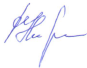 УТВЕРЖДАЮУТВЕРЖДАЮУТВЕРЖДАЮУТВЕРЖДАЮУТВЕРЖДАЮУТВЕРЖДАЮУТВЕРЖДАЮПервый заместитель мэра,Первый заместитель мэра,Первый заместитель мэра,Первый заместитель мэра,Первый заместитель мэра,Первый заместитель мэра,Первый заместитель мэра,председатель комиссии по предупреждению и ликвидации чрезвычайных ситуаций и обеспечению пожарной безопасности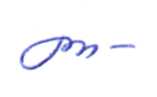 председатель комиссии по предупреждению и ликвидации чрезвычайных ситуаций и обеспечению пожарной безопасностипредседатель комиссии по предупреждению и ликвидации чрезвычайных ситуаций и обеспечению пожарной безопасностипредседатель комиссии по предупреждению и ликвидации чрезвычайных ситуаций и обеспечению пожарной безопасностипредседатель комиссии по предупреждению и ликвидации чрезвычайных ситуаций и обеспечению пожарной безопасностипредседатель комиссии по предупреждению и ликвидации чрезвычайных ситуаций и обеспечению пожарной безопасностипредседатель комиссии по предупреждению и ликвидации чрезвычайных ситуаций и обеспечению пожарной безопасностиС.М. УбугуноваС.М. Убугунова«19»октябряоктября2017года18 октября 2017 годаВремя: 10:00п. Бохан- Убугунова Софья Михайловна – первый заместитель мэра, председатель комиссии по предупреждению и ликвидации чрезвычайных ситуаций и обеспечению пожарной безопасности администрации муниципального образования «Боханский район».Председатель комиссии:Председатель комиссии:Убугунова Софья МихайловнаПервый заместитель мэра администрации муниципального образования «Боханский районЗаместители председателя комиссии:Заместители председателя комиссии:Гагарин Сергей ИвановичЗаместитель мэра по ЖКХ и КССекретарь комиссии:Секретарь комиссии:Кабанов Степан ВладимировичГлавный специалист ГО ЧС и ПБ администрации муниципального образования «Боханский район»Члены комиссии:Члены комиссии:Чикулева Тамара СпиридоновнаГлава администрации МО «Бохан»Пушкарева Татьяна СергеевнаГлава администрации МО «Казачье»Петрова Наталья БорисовнаГлава администрации МО «Каменка»Нефедьев Сергей НиколаевичГлава администрации МО «Олонки»Серёдкина Ирина АлексеевнаГлава администрации МО «Середкино»Таряшинов Алексей МихайловичГлава администрации МО «Тараса»Баглаева Елена АлександровнаГлава администрации МО «Укыр»Батюрова Вера АлексеевнаГлава администрации МО «Шаралдай»Башкатов Дмитрий ВикторовичЗаместитель начальника отдела - начальник полиции МО МВД России "Боханский"Александров Александр ГеннадьевичНачальник отдела сельского хозяйстваИванов Виталий ВасильевичНачальник ОКС администрации МО «Боханский район»Мячина Галина ВасильевнаНачальник отдела по УМИ администрации МО «Боханский район»Климентьева Валентина МихайловнаИ.о. начальника отдела культуры администрации МО «Боханский район»Мягкова Ольга ВладимировнаЗам. главы адм. МО «Александровское»Мискевич Наталья НиколаевнаЗам. главы адм. МО «Тихоновка»Богданов Савелий ФедоровичСпециалист ГОЧС и информационных технологий АМО «Хохорск»Егорова Екатерина ПетровнаСпециалист ГОЧС ОГБУЗ «Боханская РБ»Файзрахманова Гульнара ЗинуровнаЗам. начальника ОГБУ «Боханская СББЖ»Баглаев Павел РомановичОтветственный секретарь газеты «Сельская правда»Открытие заседания КЧС и ПБОткрытие заседания КЧС и ПБ10:00-10:05(5 мин.)Оглашение повестки дня, вступительное слово, председателя КЧС и ПБ администрации МО «Боханский район»Убугунова Софья Михайловна«О состоянии источников наружного противопожарного водоснабжения в населенных пунктах МО «Боханский район» в 2017 году, по итогам осенней проверки»«О состоянии источников наружного противопожарного водоснабжения в населенных пунктах МО «Боханский район» в 2017 году, по итогам осенней проверки»Докладчик:10:05-10:15(10 мин.)И.о. начальника ПСЧ-44 (По охране п. Бохан)Имыгиров Пётр ВалерьевичСодокладчики:10:15-10:20(5 мин.)Главы сельских поселений«О ходе подготовки объектов топливно-энергетического комплекса, жилищно-коммунального хозяйства, социальной сферы МО "Боханский район" и объектов, находящихся, а государственной собственности Иркутской области к отопительному сезону 2017-2018 годов, состоянии работы по завозу топливно-энергетических ресурсов»«О ходе подготовки объектов топливно-энергетического комплекса, жилищно-коммунального хозяйства, социальной сферы МО "Боханский район" и объектов, находящихся, а государственной собственности Иркутской области к отопительному сезону 2017-2018 годов, состоянии работы по завозу топливно-энергетических ресурсов»Докладчик:10:20-10:30(10 мин.)Начальник отдела капитального строительства администрации МО «Боханский район»Иванов Виталий Васильевич«О состоянии организации подвоза обучающихся в образовательных учреждениях Боханского района»«О состоянии организации подвоза обучающихся в образовательных учреждениях Боханского района»Докладчик:10:30-10:40(10 мин.)Методист по охране труда и пожарной безопасности управления образования администрации МО «Боханский район»Дарханов Александр Сергеевич«Об исполнении требований Правил противопожарного режима в Российской Федерации, утвержденные постановлением Правительства Российской Федерации от 25 апреля 2012 г. N 390 "О противопожарном режиме" в период проведения осенне-весенних полевых работ и после окончания уборочной компании»«Об исполнении требований Правил противопожарного режима в Российской Федерации, утвержденные постановлением Правительства Российской Федерации от 25 апреля 2012 г. N 390 "О противопожарном режиме" в период проведения осенне-весенних полевых работ и после окончания уборочной компании»Докладчик:10:40-10:50(10 мин.)Начальник отдела сельского хозяйства АМО «Боханский район»Александров Александр ГеннадьевичСодокладчик:10:50-10:55(5 мин.)Главный специалист ГОЧС и ПБ АМО «Боханский район»Кабанов Степан ВладимировичЗакрытие заседания КЧС и ПБЗакрытие заседания КЧС и ПБ10:55-11:00(5 мин.)Оглашение решения КЧС и ПБ, заключительное слово, председателя КЧС и ПБ администрации МО «Боханский район»Убугунова Софья МихайловнаГлавный специалист ГО ЧС и ПБ, секретарь комиссииС.В. Кабанов.